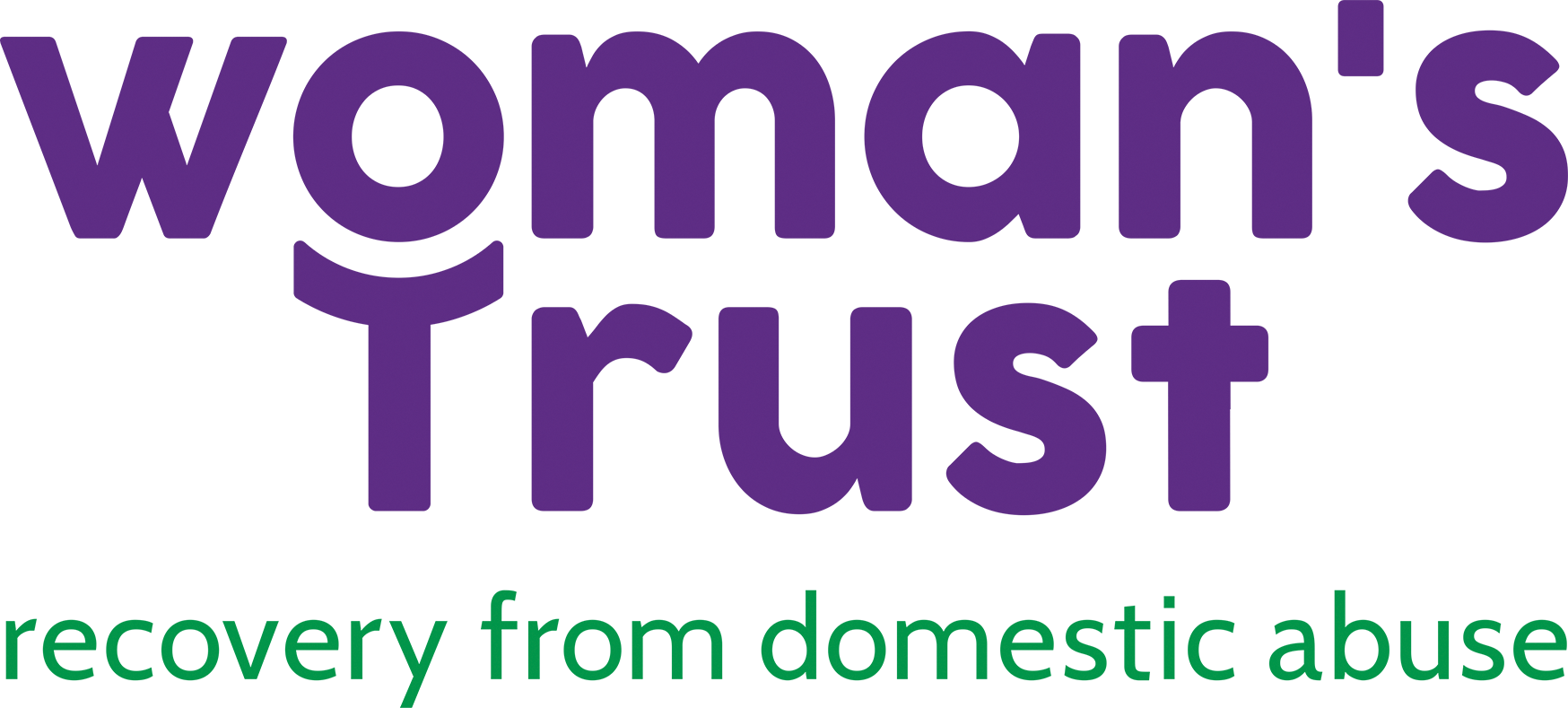 Equal Opportunities form Ethnicity - please mark with an “x”Age – please mark with an “x”Gender – please mark with an “x”Sexual Orientation – please mark with an “x”Beliefs – please mark with an “x”Do you consider yourself to have a disability? – Please mark with an “x”:Date:Position Applied For: Position Applied For: AsianAsian BritishAsian IndianAsian PakistaniAsian BangladeshiAny other Asian background (please specify):BlackBlack BritishBlack AfricanBlack CaribbeanAny other Black background (please specify):ChineseSouth East Asian (please specify):Irish TravellerRomany GipsyOther Traveller/Gipsy background (please specify):Mixed White & Black CaribbeanMixed White & Black AfricanMixed White & AsianAny other mixed background (please specify):White BritishWhite IrishAny other White background (please specify): ScandinavianI prefer not to answer18 – 2526 – 3536 - 4546 - 5556 - 6565  +I prefer not to answerFemaleGender Reassignment (please specify):I prefer not to answerBisexualHeterosexualLesbian/Gay WomanOtherI prefer not to answerAtheismAgnosticismBuddhismChristianityHinduismHumanismIslamJainismJudaismSikhismOther (please specify): Unspecified Spiritual BeliefNoneI prefer not to answerNoPhysical ImpairmentSensory ImpairmentLearning DisabilityMental Health Condition (long term)Other Health Condition (long term)I prefer not to answer